Сумська міська радаVІІІ СКЛИКАННЯ XXXVI СЕСІЯРІШЕННЯУ зв’язку з необхідністю приведення статутних документів комунальної установи «Сумський міський територіальний центр соціального обслуговування  (надання соціальних послуг) «Берегиня» до вимог рішення Сумської міської ради від 03 листопада 2022 року № 3172 – МР «Про організаційні питання здійснення публічних закупівель на території Сумської міської територіальної громади», керуючись статтею 25 Закону України «Про місцеве самоврядування в Україні», Сумська міська рада ВИРІШИЛА:1. Внести зміни до рішення Сумської міської   ради  від  24  лютого  2016 року  № 420-МР «Про організацію діяльності комунальної установи «Сумський міський територіальний центр соціального обслуговування (надання соціальних послуг) «Берегиня» (зі змінами), виклавши додаток 1 до рішення в новій редакції (додаток 1 до даного рішення).2. Директору комунальної установи Сумський міський територіальний центр соціального обслуговування (надання соціальних послуг) «Берегиня» (Галіченко І.Ф.) забезпечити реєстрацію змін до Положення про комунальну установу «Сумський міський територіальний центр соціального обслуговування (надання соціальних послуг) «Берегиня» в порядку, установленому чинним законодавством України. 3. Визнати таким, що втратив чинність з моменту набрання чинності даного рішення додаток 1 до рішення Сумської міської ради від 12  травня  2021 року № 893-МР «Про внесення змін до рішення Сумської міської ради від 24 лютого 2016 року № 420-МР «Про організацію діяльності комунальної установи «Сумський міський територіальний центр соціального обслуговування (надання соціальних послуг) «Берегиня» (зі змінами):4. Організацію виконання даного рішення покласти на заступника міського голови з питань діяльності виконавчих органів ради Мотречко В.В.Сумський міський голова					Олександр ЛИСЕНКОВиконавець: Інна ГАЛІЧЕНКО __________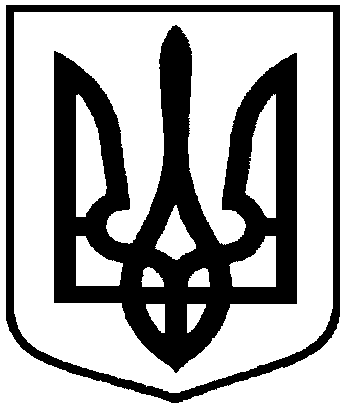 від 25 січня 2023 року № 3405 - МРм. СумиПро внесення змін до рішення Сумської міської   ради  від  24  лютого  2016 року  № 420-МР «Про організацію діяльності комунальної установи «Сумський міський територіальний центр соціального обслуговування (надання соціальних послуг) «Берегиня» (зі змінами)